Stockham Music Fun Fun Idea Number OneHigh and Low SoundsGo out into your garden or if you are out on a walk listen carefully to the birds.  Can you hear them?  Is their chirping HIGH or LOW?Can you hear a dog bark?  Is their barking HIGH or LOW?I wonder if you can hear someone mowing the lawn?  Does the lawnmower make a HIGH or LOW sound?If you have a trampoline at home – what sound does it make when you jump? HIGH or LOW?When you kick a football does that make a sound?  Is it HIGH or LOW?Does your microwave have a HIGH or LOW pinging sound?Fun Idea Number TwoBumble BeesI’ve seen a couple of bumble bees in my garden.  I wonder if you have too?  There is a piece of music that tries to describe the sound of a buzzing bee!  Perhaps have a listen (with your mum or dad, or nan or grandad) to this piece of music – what do you think?  Does it sound like a bee buzzing?  https://www.youtube.com/watch?v=X14kC-sEH0I  	this is played by an orchestra.https://www.youtube.com/watch?v=LI3wIHFQkAk  	this time it’s played on the flute.https://www.youtube.com/watch?v=naiDpqGFgV8	on the violin – very fast!Can you draw a picture of a bee to match the music that you’ve just listened to?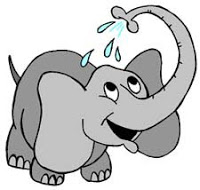 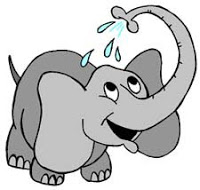 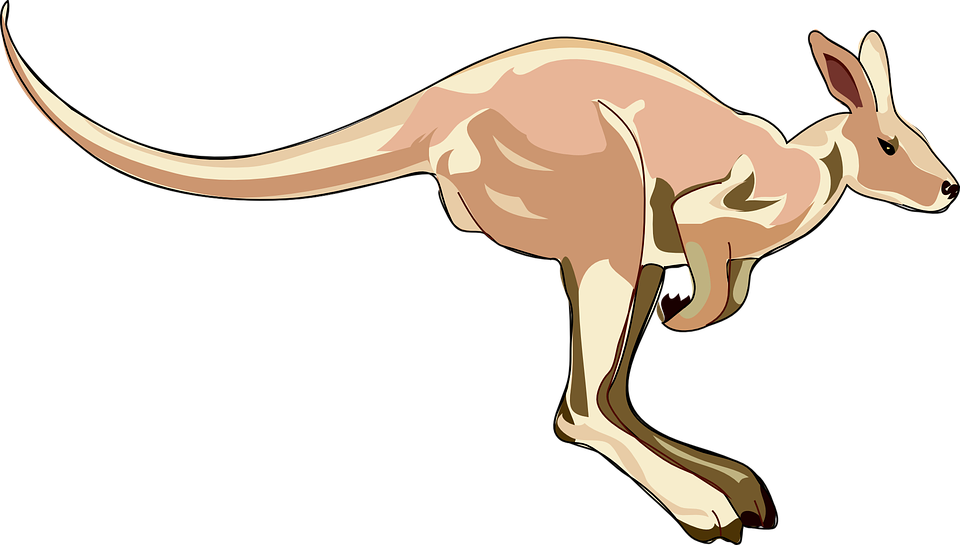 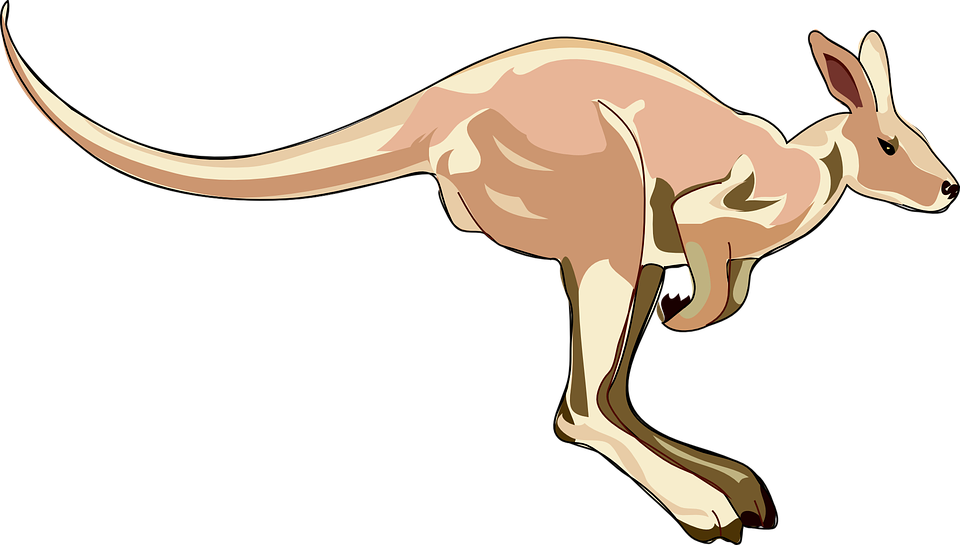 Fun Idea Number Three    Elephants and Kangaroos!There is a piece of music that sounds like an elephant walking.  Perhaps have a listen and then walk around room like an elephant! https://www.youtube.com/watch?v=ug8hCAyBaqg  Do you think it sounds like an elephant?Here is another piece of music that sounds like a kangaroo!  Can you jump around like a kangaroo?  Have a listen!  https://www.youtube.com/watch?v=-MyfwsLNZsE